 L’EMPRUNTEUR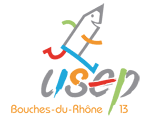 MATERIELS DISPONIBLES L’emprunteur s’engage à retourner la totalité du matériel désigné ci-dessus, en état. SIGNATURE : Fiche prêt de matérielEcole : ……………………………………………               Secteur USEP :  ……………………………………………      Nom et prénom : ……………………………….          Portable : …………………………………………….  Mail : ………………………………………………                  Adresse Ecole : ……………………………………………….Parachute  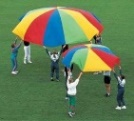     Pour 20 personnes    Pour 16 personnesSlackline   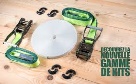     SlacklineSarbacane       4 Sarbacanes avec 3 flèches en plastique      4 cibles   Céci-foot : 	 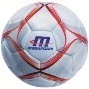      6 ballons de céci-foot Tchoukball 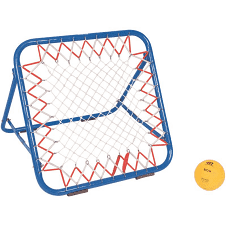      2 buts et 10 ballons Boccia :  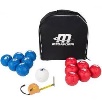        Une sacoche complète : 6 boules bleues, 6 boules rouges, 1 mètre et 2 Rampes       Une sacoche complète : 6 boules bleues, 6 boules rouges, 1 mètre et 2 Rampes Tir à l’arc  : 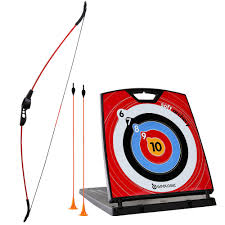       4 cibles       4 arcs noirs      8 flèches noires à ventouse      4 arcs rouges       8 flèches rouges à ventouse      4 arcs verts       8 flèches vertes à ventouseEMPRUNT :  LE……………………………………   par : RETOUR LE…………………………………….   par : 